  Building site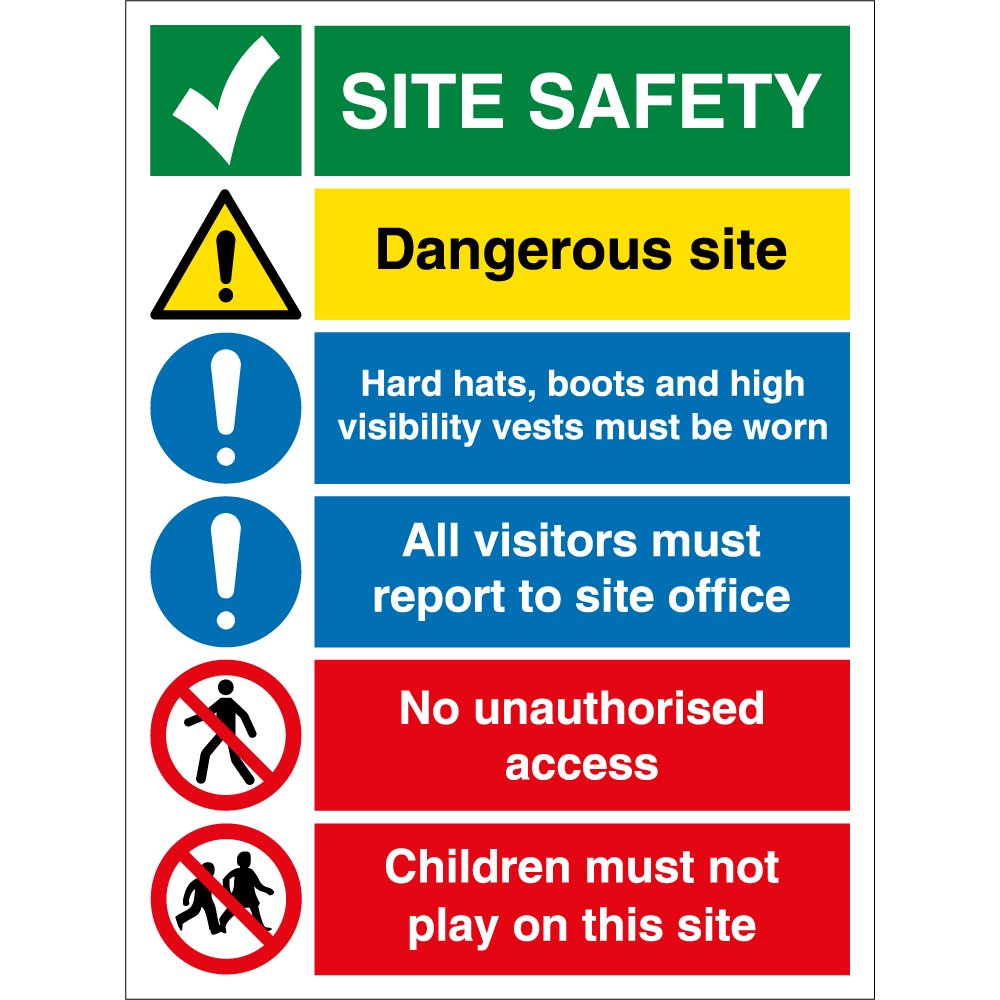 